ESCUELA NUESTRA SEÑORA DEL VALLE 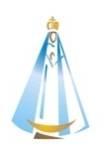 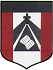  ¡Buena semana queridos chicos y familias ! ¡Seguimos trabajando ! Luego de una última actividad  comenzaremos la Unidad 2 sobre “Rutina”. Los objetivos son:  Aprender vocabulario relacionado a las actividades de todos los díasDescribir rutinas Para facilitar la organización de los trabajos colocar en el asunto:  nombre, grado y fecha del trabajo y enviarlos a mfrontera@institutonsvallecba.edu.ar .Se irá registrando la entrega de los mismos y se hará una devolución de las tareas por unidad. Cualquier duda poner en el asunto “Consulta” para responder a la brevedad. Muchas gracias por el acompañamiento.Un afectuoso saludo    Miss Marian   June 3rd-4th-5th               5th grade 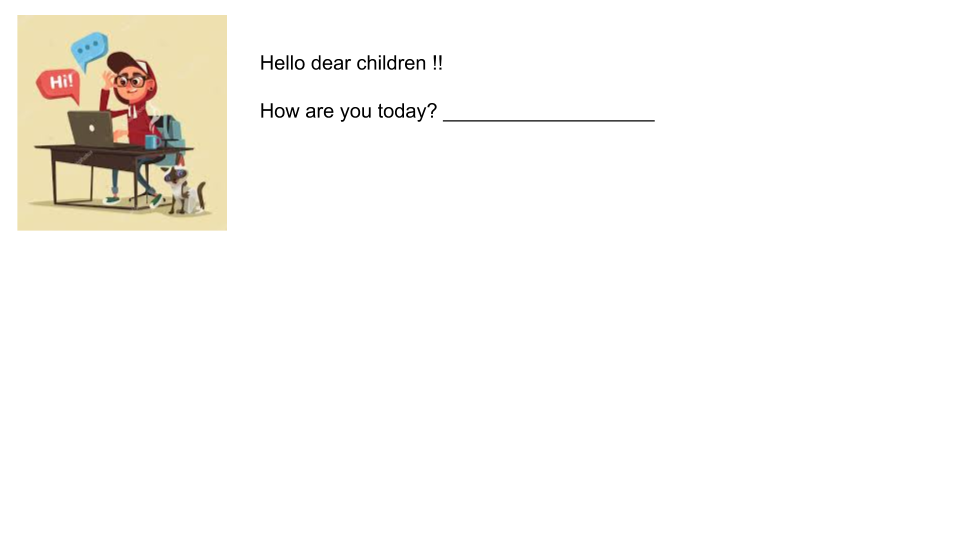 Watch the presentation https://www.loom.com/share/6fae062cc2614c83ac9254235ffa542aNow you write ! Write a description of a person. It can be a famous person, a friend or a member of your family ( Ahora vos escribí la descripción de una persona famosa, amigo/a o miembro de tu familia. Podés seguir los ejemplos de las diapositivas, de Tini y Ronaldo. Podés elegir la forma que quieras: Una presentación de diapositivas, un documento de Word adjuntando una imagen o dibujando y escribiendo en tu cuaderno ) Watch the presentation   1-https://www.loom.com/share/4469de93adac4649b7b0269f49081c912-https://docs.google.com/presentation/d/1EH0hmh058m4L3nN8F1XxvKha5zPCsD9   5c99EbXwxlGU/edit?usp=sharingPupil's book page 14 / Activity book page 12Parts of the day 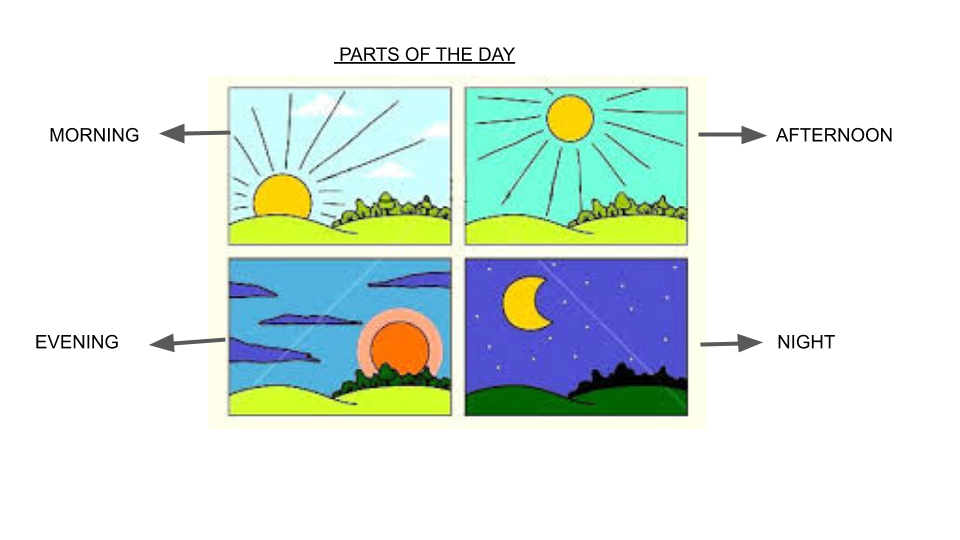 Routine 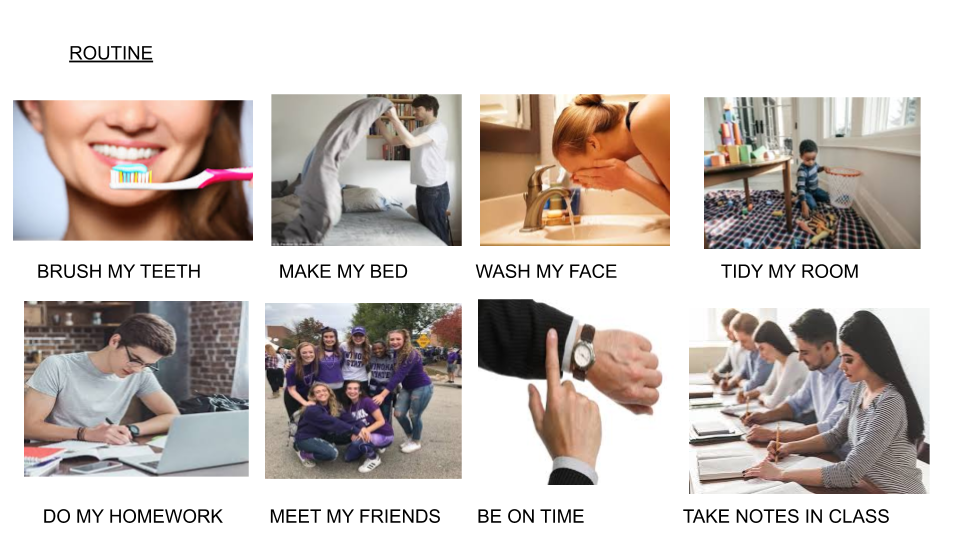 Revision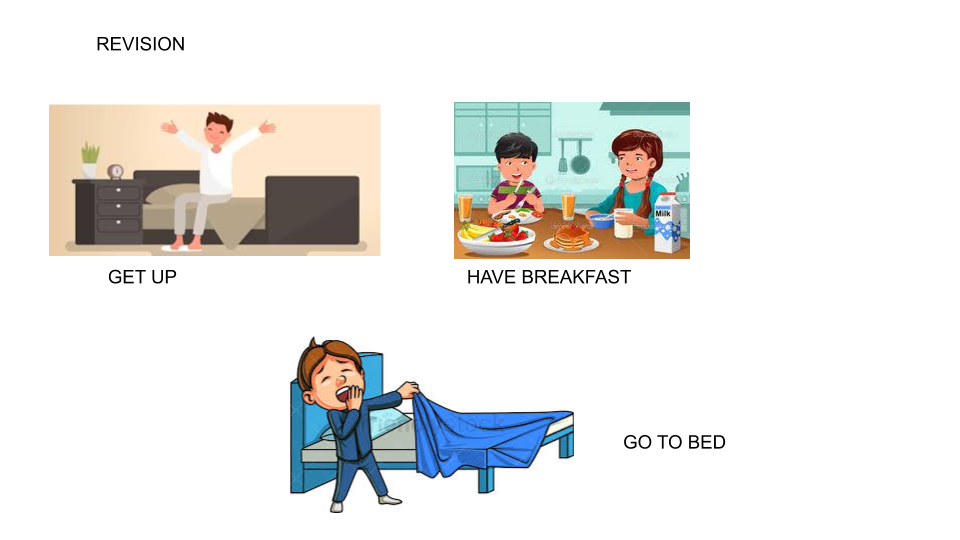 Before and after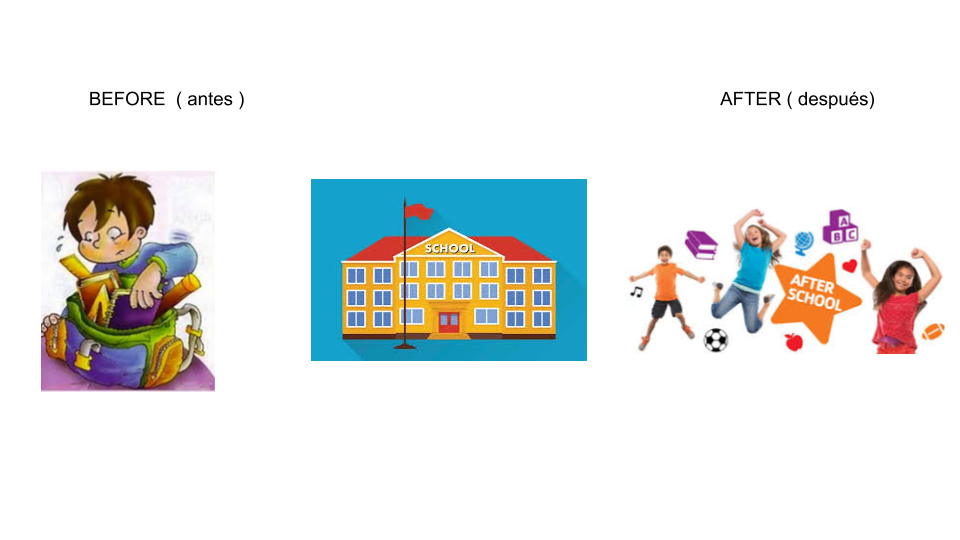 H) Negative ( cuando quiero decir que no lo hago digo “ don´t”  )  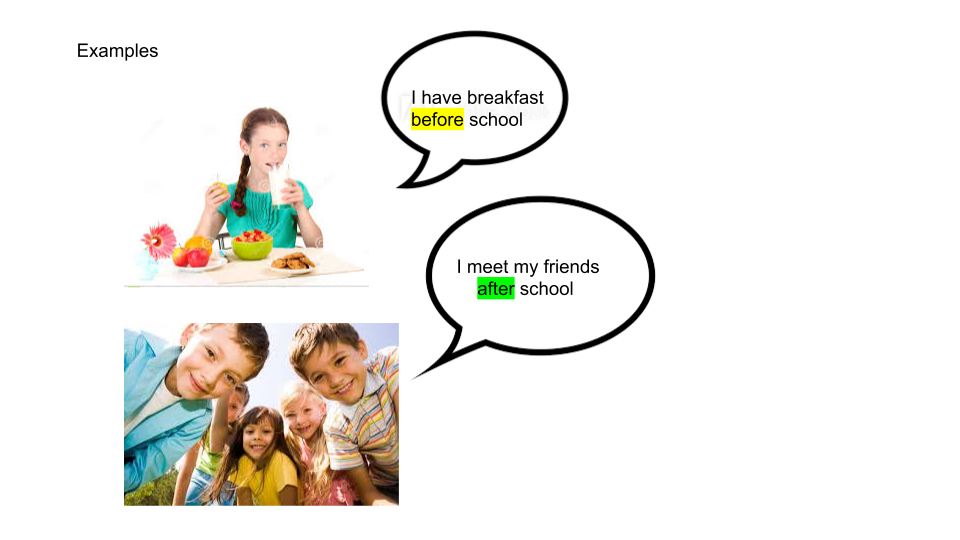  I) Write “True” or “False” ( Escribe si son verdaderas o falsas estas oraciones acerca de tu rutina en cuarentena) 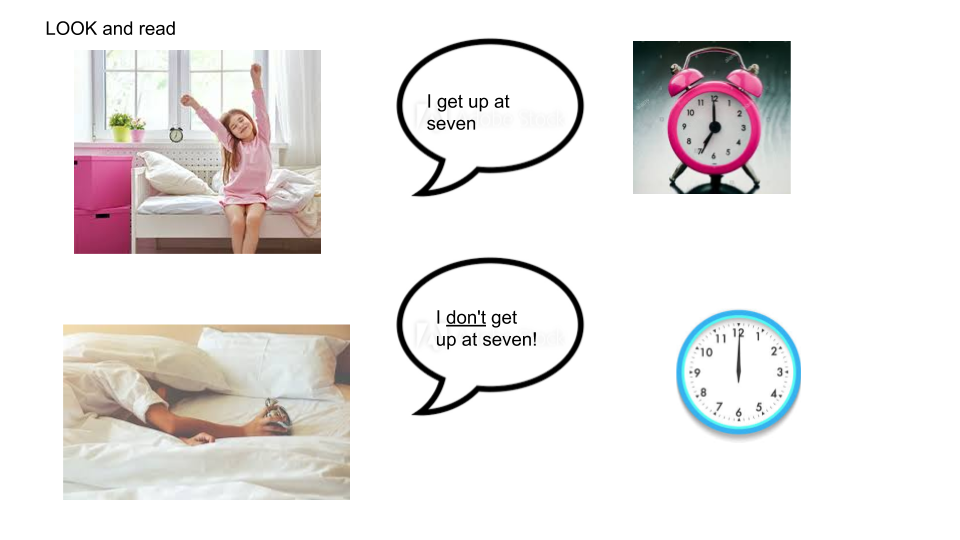 During quarantine….I get up at 6 ______________I have chocolate milk for breakfast ____________I brush my teeth in the morning. ____________I make my bed. ____________I tidy my room every day. _______________I meet my friends. ______________I do my homework every day. ___________I go to bed at 9.______________I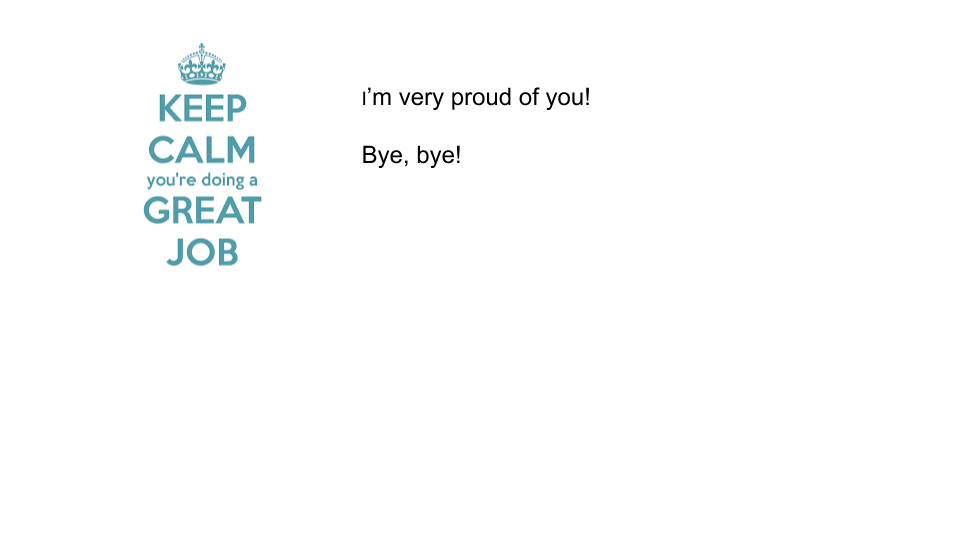 